Сынып: 6-сынып,  мерзімі: Сабақтың  тақырыбы : Рационал санның модулі.Сабақтың  түрі: жаңа сабақ Сабақтың  ұйымдастырылу түрі : дәріс, есеп шығару Көрнекілігі : кесте,флипчарттар Сабақтың мақсаты:       1. Рационал  санның модулі  туралы  түсінікті енгізу,санның модулін табуды меңгерту.      2.Логикалық ойлау қабілетін дамыту,іздену-шығармашылық қабілетін дамыту. 3.Тазалыққа,ұқыптылыққа,ұйымшылдыққа,өз бетімен жұмыс істеуге тәрбиелеу.  Сабақтың жоспары: 1.Ұйымдастыру. 2.Үй тапсырманы тексеру. 3.Логикалық тапсырмамен сабаққа бейімдеу. 4.Жаңа тақырыпты түсіндіру. 5.Жаңа білімін тексеру. 6.Бекіту. Жаңа тақырыпқа есеп шығару. Жалпылау және жүйелеу. 7. Тексеру, өзін-өзі тексеру.Коррекциялау. 8.Үй тапсырмасымен таныстыру. 9.Қорытындылау,бағалау. 10.Рефлексия кезеңі.  Сабақтың барысы 1.Оқушыларды түгендеу,сабаққа назарын аударту.2.Үй тапсырманы жалпы тексеру.3. Логикалық тапсырма.Жұмысшы еңбек ақысын орындаған нормасы бойынша алады. Айдың аяғында нормасын 20%-ке асыра орындағаны үшін 8400 теңге алды.Оған осы айда қосымша есептелген ақшасын табыңыз.Жауабы:  1400теңге.4.Координаталық түзу бойынан А(-4) нүктесін белгілеп, А нүктесінің санақ басынан бірлік кесінді есебімен қашықтығын табайық.  Координаталық түзу бойындағы А нүктесі санақ басынан 4 бірлік кесіндіге тең қашықтықта.Координаталық түзу бойындағы санды кескіндейтін нүктенің санақ басынан /бірлік кесіндімен алғанда/ қашықтығы санның модулі деп аталады.Модуль – абсолюттік шама деп те атайды.Теріс санның модулі оған қарама-қарсы санға тең.  Оң санның модулі сол санның өзіне тең.  Нөл санының модулі 0-ге тең.   Қарама-қарсы сандардың модульдары тең:                            -3                               0                             35. Санның модулі дегеніміз не?Қандай санның модулі 0-ге тең?6.№358№360     -6	0                                   4,9№362х18;  -15;  -7,8;  16,5;  -;    9,2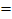 ?                                                                                     7.Өз бетімен    №364,366,368  7.Үй тапсырмасы №357,359.361.363.365.367.3698. Қорытындылау.9. Рефлексия.  